Муниципальное казенное учреждение отдел образования муниципального района Аскинский район Республики Башкортостан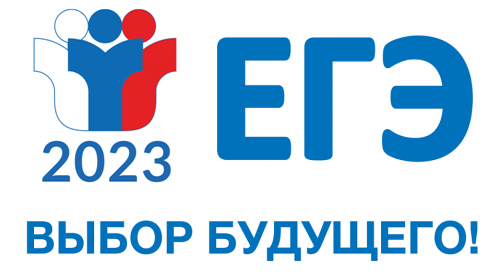 Итоги государственной итоговой аттестации по образовательным программам среднего общего образования в муниципальном районе Аскинский район Республики БашкортостанАскино – 2023 Анализ результатов ЕГЭ – 2023Объективным показателем общего образования по-прежнему остается ЕГЭ. Пятый год ЕГЭ проходил в технологичной форме (печать КИМ в аудитории). Технология печати прошла без нарушений, экзамены начались вовремя. Максимальное количество, задействованных на экзаменах аудиторий было 6, максимальное количество обучающихся в них было 15. Общественное наблюдение за проведением ЕГЭ в режиме онлайн,  качественная подготовка руководителей и организаторов пунктов проведения позволяет говорить об объективности результатов ЕГЭ.      В 2023 году 90 выпускников сдали экзамен по русскому языку (из них один выпускник прошлого года), 51 – математику базового уровня и 39 выпускников района приняли участие в  едином государственном экзамене по математике на профильном уровне.Кроме математики профильного уровня наиболее выбираемыми предметами, по – прежнему, остаются: обществознание (24 обучающихся), биология (16),  информатика (15) и химия (14).  Сопоставление средних баллов по предметам с прошлым годом показывает их повышение – по профильной математике (+6) и физике (+1).Из общего числа выполненных работ процент высокобалльных (81 и более) составил:по истории – 17%, химии – 7%, русскому языку – 10%, обществознанию – 17%, математике профильной – 2,6%, физике – 9 %, по информатике – 27 %,  По географии, биологии и литературе высокобалльных работ нет.В  ЕГЭ - 2023 по физике приняли участие 11 выпускников района. Средний балл по району составил 52 (в 2022 - 51). Один  выпускник из СОШ №2 с.Аскино не преодолел минимальный порог в 36 баллов. Количество "высокобалльных" (81 и более баллов) работ за ЕГЭ по физике в этом году - 1, что составляет 12,5 %.В ЕГЭ по математике на профильном уровне приняли участие 39 выпускников общеобразовательных организаций. ЕГЭ по математике на профильном уровне признается в качестве вступительного экзамена в ВУЗ. Средний балл ЕГЭ по данному предмету по району составил 58 (в 2022г. – 52). Один участник из СОШ №2 с.Аскино не преодолел минимальный порог, что составило 2,5% (27 и менее баллов). Процент «высокобалльных» (81 и более баллов) работ составил 2,6 % (82).	В ЕГЭ по химии приняли участие 14 выпускников района. Средний балл ЕГЭ, показанный экзаменуемыми составил 54 балла  (в 2022 году - 60).  Один участник из СОШ № 1 получил высокий балл. Двое участников из СОШ № 1 и из СОШ № 2 не преодолели минимальный порог в 36 баллов.В ЕГЭ - 2023 по обществознанию приняли участие 24 выпускника  района. Средний балл составил 56 (в 2022 г. – 64). Высокие баллы получили 4 выпускника: двое из СОШ с.Урмиязы и по одному из СОШ № 1 и СОШ № 2 с.Аскино. Минимальный порог ЕГЭ по обществознанию не преодолели 4 выпускника  района: трое из СОШ №1 с.Аскино и один из СОШ д.Кшлау-Елга.           ЕГЭ - 2023 по истории  приняли участие 6 выпускников района. Средний балл, набранный ими, составил 55 (в 2022 г. – 64). Один выпускник из СОШ с.Урмиязы набрал на экзамене 89 баллов.       В ЕГЭ по биологии в этом году приняли участие 16 выпускников района. Средний балл составил - 48 (в 2022 г. - 54). Минимальный порог ЕГЭ по биологии не преодолели 2 выпускника района из СОШ №2 с.Аскино. В ЕГЭ по информатике и ИКТ в 2023 году приняли участие 15 выпускников. Из них высокие результаты показали 4 обучающихся МБОУ СОШ № 2 с.Аскино (от 83 до 95 баллов). Не преодолели минимальный порог 4 обучающихся: трое из СОШ № 1 и один - из СОШ № 2 с.Аскино. Средний балл, показанный участниками, составил 56 (в 2022 г. - 62 ). В ЕГЭ по литературе в этом году приняли участие 3 выпускника: один из СОШ №2 и двое из СОШ д.Кшлау-Елга. Средний балл составил 48 (в 2022 году - 63).           В ЕГЭ по русскому языку приняли участие 89 выпускников района. Общий средний балл в этом году составил 64 (в 2022 г. – 66). 9 выпускников текущего года набрали более 81 балла: 3 из СОШ №1 с.Аскино, 5 -  из СОШ №2 с.Аскино и один - из СОШ с.Урмиязы. Процент высокобалльных работ составил 10.В ЕГЭ - 2023 по географии приняли участие 4 выпускника. Средний балл по району составил  59 (в 2022 г – 63).         51 выпускник района сдали экзамены по математике базового уровня. Средний балл составил 4. Девять выпускников справились с заданиями на 5 баллов.11 выпускников района получили медаль «За особые заслуги в учении»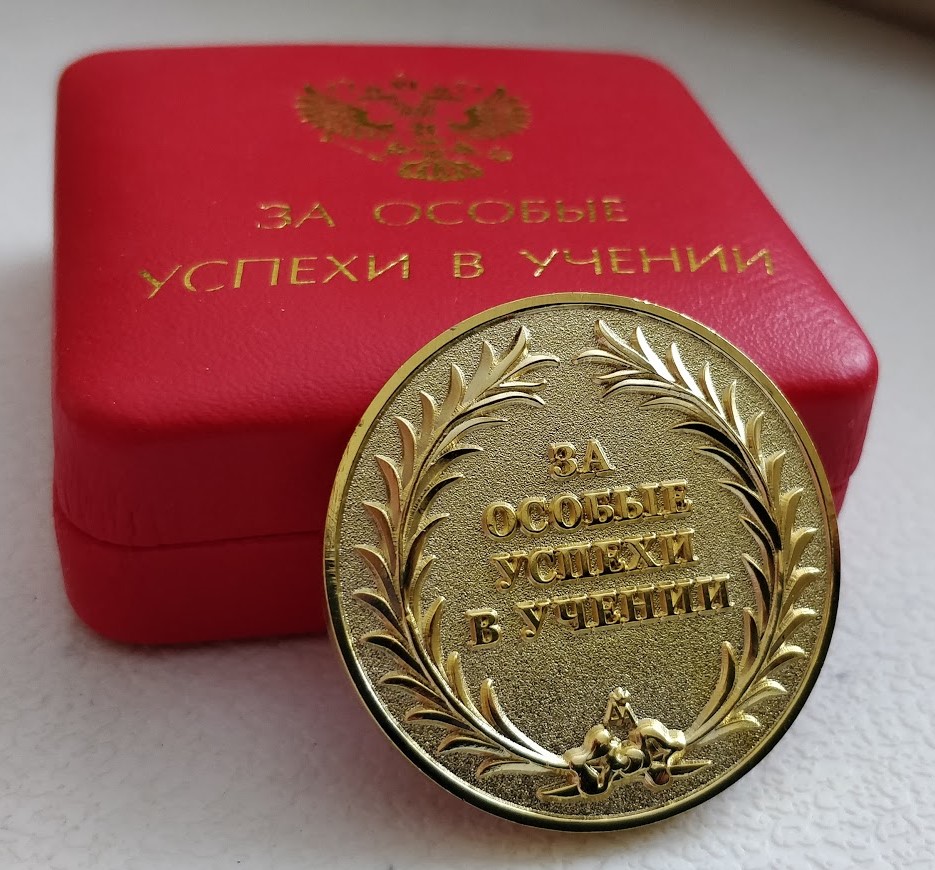 Результаты выпускников, набравших «81» и более балловНарушений  Порядка проведения ГИА – 2023 в  ППЭ-331 МР Аскинский район не имеется. Итоги ЕГЭ показывают реальную картину качества образования в нашем районе. Обучающимся сейчас понятна процедура сдачи ЕГЭ, они знают, как проходит экзамен, что можно брать с собой при сдаче предмета. Не смущает выпускников и видеонаблюдение: уже через пять минут после начала экзамена школьники о камерах забывают и сосредотачиваются на экзамене. В 2023 году экзамены проводились с учетом рекомендаций Роспотребнадзора и Рособрнадзора. Информация о количестве участников ЕГЭ, имеющих результат ниже допустимых минимальных баллов по предметам ПредметКол-во участниковСредний балл по району2023 годСредний балл по району2022 годДинамикаСредний балл по РБ 2023 годМатематика проф.44 55,352,2+3,159,3Русский язык89 64,265,6         -1,468,9Обществознание24 56,4 63,7-7,358,9История  6 55 64-957,6Информатика и ИКТ14 56,662,1 -5,559,8Физика10 51,5 50,6+0,959,6Биология12 47,954,2 -6,354,2География4 58,863,5-4,760,4Химия 14 53,560,1-6,662,4Литература 3 47,7         63-15,357,2Математика базовая 46 3,9 4,10,2         4,2Наименование предметаКоличество работ, получивших 81 и более баллов (2023 год)Количество работ, получивших 81 и более баллов (2022 год)Русский язык912Математика 12Информатика и ИКТ40Физика11Химия13Биология01История13Литература00Обществознание43География00ИТОГО:21 (10%)25  (12%)Наименование предметаКоличество работ, не преодолевших минимальный порог(2023)Количество работ, не преодолевших минимальный порог(2022)Русский язык00Математика профильная15Информатика и ИКТ42География00Литература 00Обществознание41Физика11Химия23Биология22История 00Математика базовая03ИТОГО:14 (6%)17 (7%)ПредметЛучший  результатНаименование учрежденияФ.И.О. выпускникаРусский язык93МБОУ СОШ с.УрмиязыАсадуллина Алина АйдаровнаРусский язык91МБОУ СОШ № 2 с.АскиноШарафутдинова Сумбуль РашитовнаРусский язык91МБОУ СОШ № 2 с.АскиноКавсарова Ильнара ИльнуровнаРусский язык89МБОУ СОШ № 2 с.АскиноСафин Аяз КамиловичРусский язык87МБОУ СОШ № 1 с.АскиноСелянина  Анна  НиколаевнаРусский язык85МБОУ СОШ № 2 с.АскиноСелянина Ксения ИгоревнаРусский язык87МБОУ СОШ № 1 с.АскиноАбдуллина Алина РустемовнаРусский язык83МБОУ СОШ № 1 с.АскиноВалишина Аделина ВладиславовнаРусский язык81МБОУ СОШ № 2 с.АскиноГалимьянова Гульнур РафкатовнаОбществознание81МБОУ СОШ с.УрмиязыНазмутдинова Алена ФилгатовнаОбществознание86МБОУ СОШ № 1 с.АскиноСелянина  Анна  НиколаевнаОбществознание92МБОУ СОШ с.УрмиязыАсадуллина Алина АйдаровнаОбществознание96МБОУ СОШ № 2 с.АскиноКавсарова Ильнара ИльнуровнаИстория89МБОУ СОШ с.УрмиязыАсадуллина Алина АйдаровнаМатематика профильная82МБОУ СОШ № 2 с.АскиноСаяпов Тимур ИлнуровичХимия91МБОУ СОШ № 1 с.АскиноАбдуллина Алина РустемовнаФизика81МБОУ СОШ № 2 с.АскиноЯрмухаметова Назгуль НиязовнаИнформатика83МБОУ СОШ № 2 с.АскиноАхметов Алмаз ИлюсовичИнформатика93МБОУ СОШ № 2 с.АскиноИсхаков Искандэр АлмазовичИнформатика93МБОУ СОШ № 2 с.АскиноСаяпов Тимур ИлнуровичИнформатика83МБОУ СОШ № 2 с.АскиноШагиев Азамат АлмазовичРайон (город)ИТОГО:Русский языкМатематикаПроф. уровеньФизикаХимияИнформатика и ИКТБиологияИсторияГеографияЛитератураОбществознаниеМатематика  БазоваяМБОУ СОШ №1 с.Аскино400013000000МБОУ СОШ №2 с.Аскино901111200030МБОУ СОШ д.Кшлау-Елга100000000010МБОУ СОШ с.Кашкино000000000000МБОУ СОШ с.Кубиязы000000000000МБОУ СОШ с.Старые Казанчи000000000000МБОУ СОШ д.Султанбеоков000000000000МБОУ СОШ с.Урмиязы000000000000Всего по МР Аскинский район1401124200040